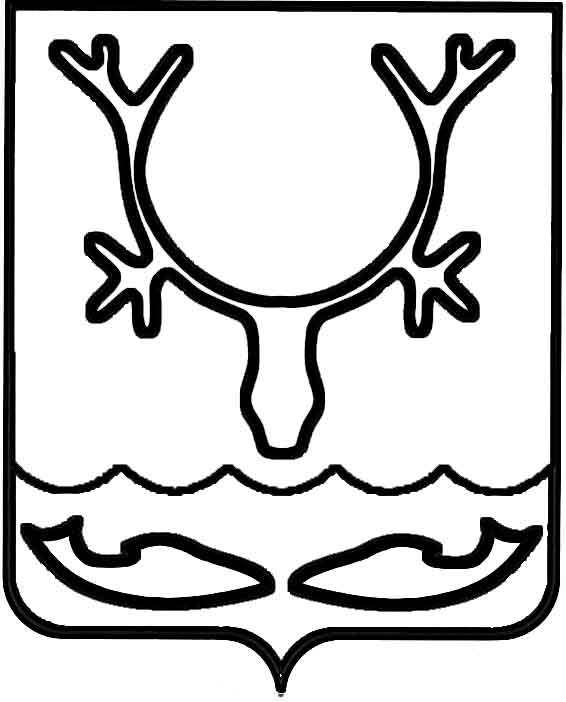 Администрация муниципального образования
"Городской округ "Город Нарьян-Мар"ПОСТАНОВЛЕНИЕВ соответствии с подпунктом 33 пункта 1 статьи 16 Федерального закона 
от 06.10.2003 № 131-ФЗ "Об общих принципах организации местного самоуправления в Российской Федерации", Федеральным законом от 28.12.2009 
№ 381-ФЗ "Об основах государственного регулирования торговой деятельности 
в Российской Федерации", руководствуясь Правилами и нормами по благоустройству территории и содержанию объектов, расположенных на территории МО "Городской округ "Город Нарьян-Мар", утвержденными решением Совета городского округа "Город Нарьян-Мар" от 01.06.2015 № 109-р, Администрация муниципального образования "Городской округ "Город Нарьян-Мар"П О С Т А Н О В Л Я Е Т:Внести изменение в Требования к павильонам, размещаемым 
на территории МО "Городской округ "Город Нарьян-Мар", утвержденные постановлением Администрации МО "Городской округ "Город Нарьян-Мар" 
от 05.04.2019 № 388, исключив абзац второй пункта 2.10.Настоящее постановление вступает в силу со дня его официального опубликования и распространяется на правоотношения, возникшие с 11 апреля 
2019 года.31.05.2019№547О внесении изменения в Требования                       к павильонам, размещаемым на территории МО "Городской округ "Город Нарьян-Мар"Глава города Нарьян-Мара О.О. Белак